Приглашаем принять участие в работе V Международной научно-практической конференции молодых ученых «Финансы, учет, банки»  6-7 декабря 2023 годаТематические направления работы конференции по секциям:Рабочие языки: русский, английский.После окончания работы конференции предусмотрен выпуск сборника тезисов в электронной форме.Требования к оформлению тезисов:формат бумаги – А4; поля – 20 мм со всех сторон;шрифт: заголовки - Times New Roman, 14 pt; основной текст - Times New Roman, 13 pt;абзац: 1 см.; межстрочный интервал – 1,0;страницы не нумеровать;рисунки должны быть подписаны внизу, быть последовательно пронумерованы арабскими цифрами и сгруппированы;таблицы должны иметь заголовок, быть последовательно пронумерованы арабскими цифрами;формулы должны быть набраны в редакторе Microsoft Equation;объем тезисов – не более 3 страниц, включая рисунки, таблицы и список литературы;сверху слева печатается УДК; ниже по центру листа заглавными буквами печатается название тезисов; прописными буквами - фамилия и инициалы автора и научного руководителя; учебное заведение; адрес электронной почты автора.Ответственность за содержание материалов несут авторы и научные руководители. Текст тезисов должен быть тщательно вычитан и отредактирован, уровень его оригинальности должен быть не менее 70%.Тезисы для участия в конференции необходимо прислать до 1 декабря 2023 года.Адрес оргкомитета: г. Донецк, ул. Университетская, 24, кафедры «Финансы и банковское дело» и «Учет, анализ и аудит», Молодежный центр научных исследований.тел. +7(856) 302-09-04, 302-09-13; е-mail:  conf.ufin@donnu.ruТезисы, которые не соответствуют требованиям к их оформлению или присланы позднее установленных сроков, к публикации не принимаются. Оргкомитет оставляет за собой право отбора и редактирования тезисов для участия в конференции.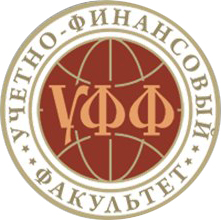 ФГБОУ ВО «Донецкий государственный университет»Учетно-финансовый факультет Кафедра «Финансы и банковское дело»Кафедра «Учет, анализ и аудит»Молодежный центр научных исследований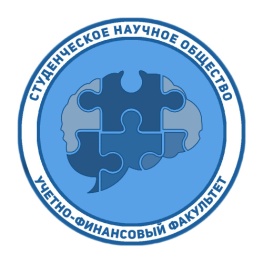 Секция 1.Механизм взаимодействия бюджетного и налогового менеджмента в современных условиях.Секция 2.Финансовый менеджмент: его влияние на стабилизацию финансово-экономической деятельности субъектов хозяйствования.Секция 3.Банковский менеджмент в системе взаимосвязи с реальным сектором экономики.Секция 4.Управление финансовыми рисками и страхование.Секция 5.Проблемные аспекты современной отечественной системы финансового и управленческого учета.Секция 6.Приоритеты и перспективы развития экономического анализа и аудита.